 Click on the jigsaw puzzle piece.  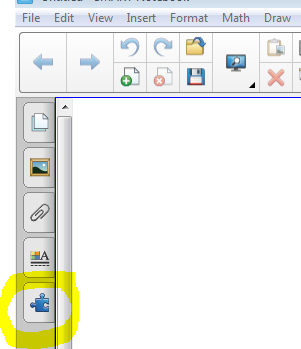  Click on “How to Build an Activity”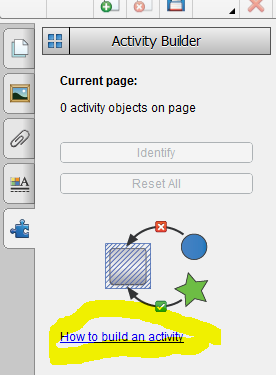 Read through.If you need more information, click on the button that says “More information”.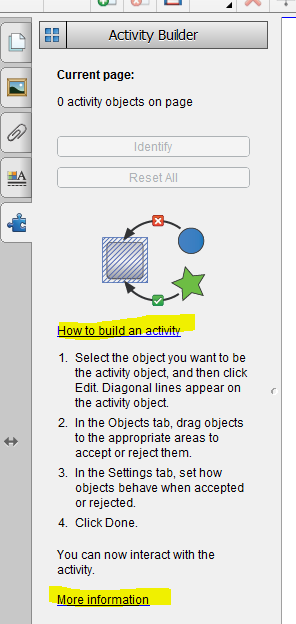 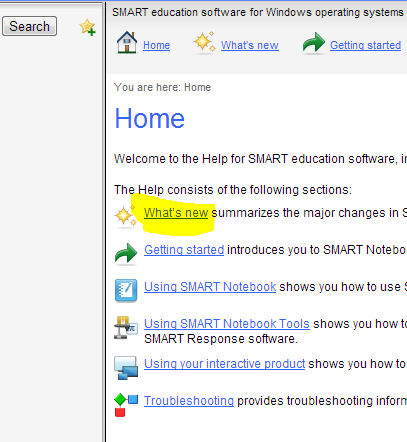 If you click on “What’s new”, you will find information to assist you.  Chose “Using the activity builder”.Here you will find a little video tutorial.  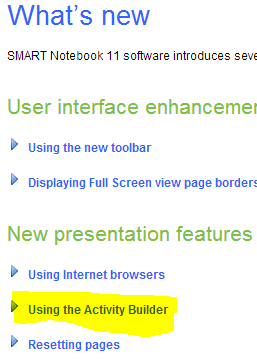 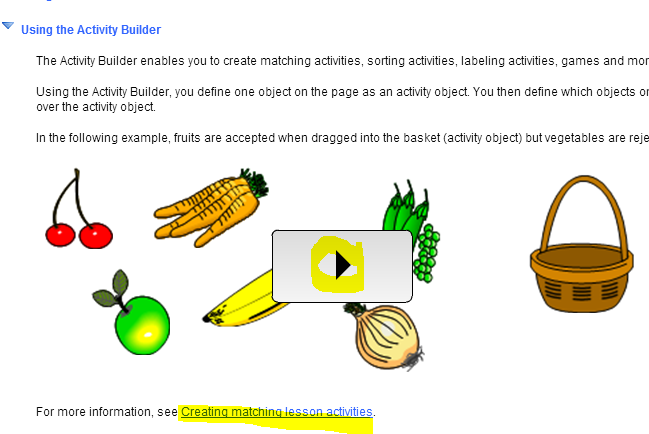 